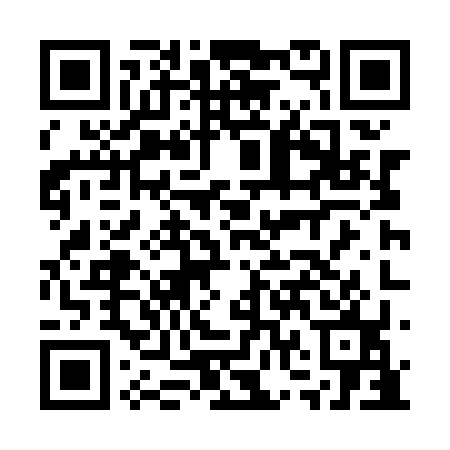 Prayer times for Terrasse-Legault, Quebec, CanadaMon 1 Jul 2024 - Wed 31 Jul 2024High Latitude Method: Angle Based RulePrayer Calculation Method: Islamic Society of North AmericaAsar Calculation Method: HanafiPrayer times provided by https://www.salahtimes.comDateDayFajrSunriseDhuhrAsrMaghribIsha1Mon3:155:141:036:268:5210:502Tue3:165:151:036:268:5210:503Wed3:175:151:036:268:5110:494Thu3:185:161:046:268:5110:485Fri3:205:171:046:268:5110:476Sat3:215:171:046:268:5010:467Sun3:225:181:046:268:5010:468Mon3:235:191:046:268:4910:459Tue3:245:201:046:258:4910:4410Wed3:265:201:046:258:4810:4211Thu3:275:211:056:258:4810:4112Fri3:295:221:056:258:4710:4013Sat3:305:231:056:248:4610:3914Sun3:325:241:056:248:4610:3815Mon3:335:251:056:238:4510:3616Tue3:355:261:056:238:4410:3517Wed3:365:271:056:238:4310:3318Thu3:385:281:056:228:4210:3219Fri3:395:291:056:228:4110:3020Sat3:415:301:056:218:4010:2921Sun3:435:311:056:218:3910:2722Mon3:445:321:056:208:3810:2623Tue3:465:331:056:208:3710:2424Wed3:485:341:066:198:3610:2225Thu3:495:351:066:188:3510:2126Fri3:515:361:066:188:3410:1927Sat3:535:371:056:178:3310:1728Sun3:555:391:056:168:3210:1529Mon3:565:401:056:168:3110:1330Tue3:585:411:056:158:2910:1231Wed4:005:421:056:148:2810:10